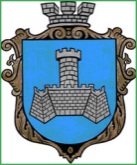 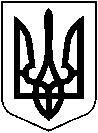 УКРАЇНАХМІЛЬНИЦЬКА МІСЬКА РАДАВІННИЦЬКОЇ ОБЛАСТІВиконавчийкомітетР І Ш Е Н Н Явід “___” _____  20__ р.                                                                                №____Про затвердження  фінансовогоплану КП «Хмільникводоканал»Хмільницької  міської радина 2022рік	Заслухавши інформацію  директора  Бойко С.П. про фінансовий план КП «Хмільникводоканал» Хмільницької міської ради на 2022рік,  на виконання Порядку складання, затвердження та контролю за виконанням фінансових планів підприємств містакомунальної форми власності (зізмінами), затвердженого рішенням виконавчого комітету міської ради від 24.05.2012 р. №159 (зізмінами), враховуючи погодження управління економічного розвитку та євроінтеграції міської ради, фінансового управління міської ради, та попередній висновок управління житлово-комунального господарства та комунальної власності міської ради, керуючисьст.,ст. 27,59 Закону України «Про місцеве самоврядування в Україні» виконавчий комітет міської  радиВИРІШИВ:Затвердити  фінансовий план КП «Хмільникводоканал»  Хмільницької міської ради на 2022рік.Покласти на керівника КП «Хмільникводоканал» Хмільницької міської ради персональну відповідальність за виконання річного фінансового плану підприємства.Керівнику КП «Хмільникводоканал» Хмільницької міської ради звітувати про хід виконання фінансового плану на засіданні виконавчого комітету міської ради щоквартальнодо 25 числа місяця, щонастає за звітним періодом. Контроль за виконанням цього рішення покласти на заступника міського голови з питань діяльності виконавчих органів міської ради В.М.Загіку.	В.о.  міського голови          заступник міського голови з питань діяльності          виконавчих органів міської ради                                          Сергій РЕДЧИК    